Respected Sir,Please find enclosed my CV in application for the post advertised. The nature of my degree course has prepared me for this position. It involved a great deal of independent research, requiring initiative, self-motivation and a wide range of skills.I am a fast and accurate writer, with a keen eye for detail and I should be very grateful for the opportunity to progress to your organization. I am able to take on the responsibility of this position immediately, and have the enthusiasm and determination to ensure that I make a success of it.Thank you for taking the time to consider this application and I look forward to hearing from you in the near future.Yours sincerely,Jahanzaib JAHANZAIB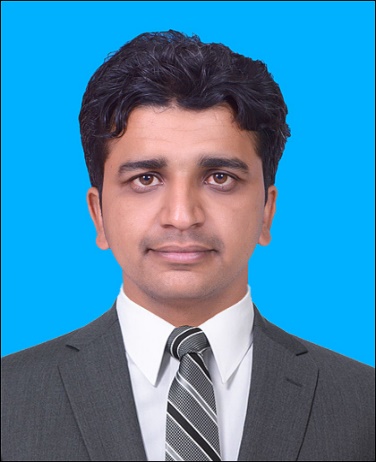 (M.sc (hons) Agriculture)Email ID:			jahanzaib.378920@2freemail.com Contact#:			C/o 0501685421		AGRICULTURAL ENTOMOLOGYSeeking a challenging career that utilizes my skills in area of competence and enriches my knowledge, and gives me a chance to be part of a team that contributes towards the growth of the organization, thereby yielding twin benefits of job satisfaction and convenient professional growthPUNJAB Government Lahore PakistanPest engineer In Dengue survey: (Dec 2016 – Jan 2018)Work as Entomologist for third party validationof dengue staff In Lahore(Pakistan).Responsibilities:-Visit the different union councels of lahore according to the plan.Chek the attandance which include Envirnment inspector, Lady sanitry petrol and Sanitry petrol members.Recheck the houses of prest and previous days randumly which clears by the lspsRecheck the outdoor works of Sps which include tyre shops, petrol pumps, factories and junkyards.Audit the larvae positives of the Ucs that previously found in indoor and outdoor activities.Check the areas for reproduction of vectorClear the areas for vector reproductionLead the team for clearing the areasGuide the peoples to maintain the environment unfavourable for vector Daily report is submitted at the LG&CD dengue control cell.Master of sciences (HONS) Thesis:Thesis Topic:TOXICOLOGICAL AND GROWTH REGULATORY IMPACT OF AZADIRACHTIN AND ENTOMOPATHOGENIC FUNGI AGAINST RED FLOUR BEETLE AND KHAPRA BEETLEMethodology:Rear red flor beetle and Khapra beetle on artificial environment		Check the mortality against Azadirachtin and Entomopathogenic fungi.Apply the stat on the data abtained against mortalityPresent the data on graphical and tabulated formsMaster of sciences (HONS) in AGRICULTURAL ENTOMOLOGY (2016) from University of Agriculture Faisalabad PakistanBachelors in Agriculture (2013)from PMAS Arid Agriculture University RawalpindiPakistanClass 12th(Pre-Engineering) from Suffa Educational Complex OkaraClass 10thfrom Government M.C High School OkaraAbility to analyse, organize, and manage challenging projects that promote growth through individual and product achievementProcess oriented & willing to work in target based environmentDedicated and highly ambitious to achieve personal as well as organizational goalsExcellent decision making skills & problem solving aptitude with logical reasoningExperience of working in groups and teams during my projectsGood presentation skills, management skills, negotiation skills, written and communication skillsWill be furnished on demand.WHY MEAs mentioned above, I am a hardworking, responsible and competent person who can rise to any challenge in the life. I take the responsibility of the job assigned to me and never rest until the job is done. If given a chance, I can prove to be an important asset to the organizational setup through my passion and determination.CAREER OBJECTIVEJOB EXPERIENCEPROJECTS DETAILACADEMIACOMPUTER SKILLSMicrosoft OfficeMicrosoft WordMicrosoft Power PointMicrosoft ExcelPERSONAL SKILLS & COMPETENCESREFERENCES